  Threshold Concepts and Subject Progression 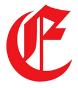 TechnologyYear:  6  Unit Name: Contemporary Clock